Master thesis on Computational Biomedical EngineeringUniversitat Pompeu FabraTitleStudent’s nameSupervisor: supervisor’s nameCo-supervisor: co-supervisor’s nameJuly 2017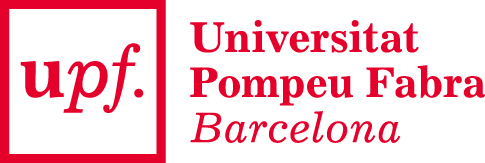 Master thesis on Computational Biomedical EngineeringUniversitat Pompeu FabraTitleStudent’s nameSupervisor: supervisor’s nameCo-supervisor: co-supervisor’s nameJuly 2017Dedication(Optional, if used placed on a right page next to an empty left page)Acknowledgments(Optional, if used placed on a right page next to an empty left page)AbstractThe abstract should have at least 200 but not more than 600 words. Placed on a right page next to a blank left page.Keywords: keyword1; key word2; keyword 3; …;IntroductionThis is an example paragraph. As you can see, the main text uses a font size of 12 pt and a line spacing of 1.5. Neither the paragraphs nor the first lines of paragraphs should be indented. There is no very strict page limit. Your number of pages will be strongly influenced by the size and total number of your figures and tables. It is recommended staying within 30-50 pages. Do not try to fill as many pages as you can. Longer theses are not necessarily of higher quality and of more non-redundant content than shorter theses. Certainly, a master thesis of 15 pages is too short, and a master thesis of 100 pages is too long.MethodsThis is an example paragraph. As you can see, the main text uses a font size of 12 pt and a line spacing of 1.5. Neither the paragraphs nor the first lines of paragraphs should be indented. There is no very strict page limit. Your number of pages will be strongly influenced by the size and total number of your figures and tables. It is recommended staying within 30-50 pages. Do not try to fill as many pages as you can. Longer theses are not necessarily of higher quality and of more non-redundant content than shorter theses. Certainly, a master thesis of 15 pages is too short, and a master thesis of 100 pages is too long.ResultsNumbers of second level headlines should not be indentedThe same holds for third level headline numbers This is an example paragraph. As you can see, the main text uses a font size of 12 pt and a line spacing of 1.5. Neither the paragraphs nor the first lines of paragraphs should be indented. There is no very strict page limit. Your number of pages will be strongly influenced by the size and total number of your figures and tables. It is recommended staying within 30-50 pages. Do not try to fill as many pages as you can. Longer theses are not necessarily of higher quality and of more non-redundant content than shorter theses. Certainly, a master thesis of 15 pages is too short, and a master thesis of 100 pages is too long.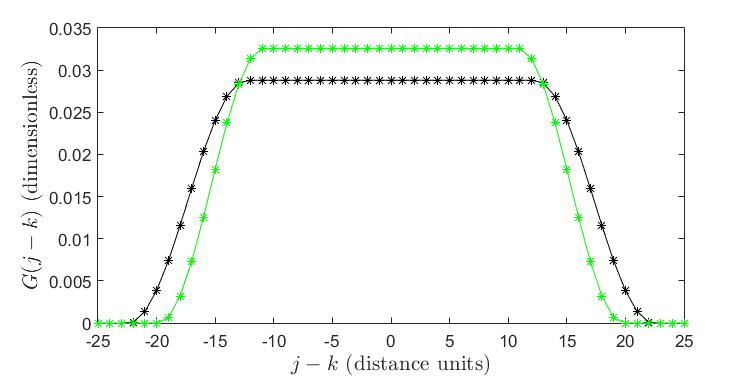 Figure 1: This is an example of a figure and its caption.This is an example paragraph. As you can see, the main text uses a font size of 12 pt and a line spacing of 1.5. Neither the paragraphs nor the first lines of paragraphs should be indented. There is no very strict page limit. Your number of pages will be strongly influenced by the size and total number of your figures and tables. It is recommended staying within 30-50 pages. Do not try to fill as many pages as you can. Longer theses are not necessarily of higher quality and of more non-redundant content than shorter theses. Certainly, a master thesis of 15 pages is too short, and a master thesis of 100 pages is too long.Table 1: This is an example of a table and its caption.This is an example paragraph. As you can see, the main text uses a font size of 12 pt and a line spacing of 1.5. Neither the paragraphs nor the first lines of paragraphs should be indented. There is no very strict page limit. Your number of pages will be strongly influenced by the size and total number of your figures and tables. It is recommended staying within 30-50 pages. Do not try to fill as many pages as you can. Longer theses are not necessarily of higher quality and of more non-redundant content than shorter theses. Certainly, a master thesis of 15 pages is too short, and a master thesis of 100 pages is too long.DiscussionThis is an example paragraph. As you can see, the main text uses a font size of 12 pt and a line spacing of 1.5. Neither the paragraphs nor the first lines of paragraphs should be indented. There is no very strict page limit. Your number of pages will be strongly influenced by the size and total number of your figures and tables. It is recommended staying within 30-50 pages. Do not try to fill as many pages as you can. Longer theses are not necessarily of higher quality and of more non-redundant content than shorter theses. Certainly, a master thesis of 15 pages is too short, and a master thesis of 100 pages is too long.List of figures(Optional)Figure 1: This is an example of a figure and its caption.	3List of tables(Optional)Table 1: This is an example of a table and its caption.	4List of symbols(Optional)BibliographyYou should use the style used by the journal ‘Nature’ to format your references (see http://www.nature.com/nature/authors/gta/#a5.4). For example a journal article is cited as11.	Stevenson, G. N., Collins, S. L., Ding, J., Impey, L. & Noble, J. A. 3-D Ultrasound Segmentation of the Placenta Using the Random Walker Algorithm: Reliability and Agreement. Ultrasound Med. Biol. 41, 3182–3193 (2015).AppendicesAppendix 1Appendix 2Feature 1Feature 2Experiment 12523Experiment 22625